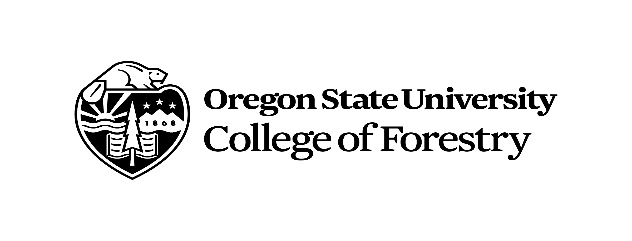 *=Baccalaureate Core / ^ =WIC (Writing Intensive CourseStudent NameStudent ID#Current InstitutionEmail AddressEmail AddressIntended Specialization Option (if known)Term:  Term:  Term:  Term:  RequirementFulfilled by:CreditsNote #Term: Term: Term: Term: RequirementFulfilled by:CreditsNote #Term: Term: Term: Term: RequirementFulfilled by:CreditsNote #Term:  Term:  Term:  Term:  RequirementFulfilled by:CreditsNote #Term: Term: Term: Term: RequirementFulfilled by:CreditsNote #Term: Term: Term: Term: RequirementFulfilled by:CreditsNote #Term: Term: Term: Term: RequirementFulfilled by:CreditsNote #Term: Term: Term: Term: RequirementFulfilled by:CreditsNote #Term:  Term:  Term:  Term:  RequirementFulfilled by:CreditsNote #Term: Term: Term: Term: RequirementFulfilled by:CreditsNote #